Aufgaben für das Distanzlernen der Klassen 8a/8b im Fach LERDie Corona-Krise stellt uns alle vor große Herausforderungen. Viele von euch haben bemerkt, dass wir in einer Zeit leben, in der unsere Freiheit eingeschränkt wird. 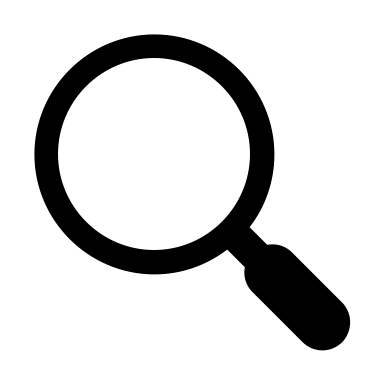 Verschaffe dir einen Überblick über die Menschenrechte. Überlege, welche Menschenrechte in diesem Jahr aufgrund der Corona-Krise eingeschränkt worden sind.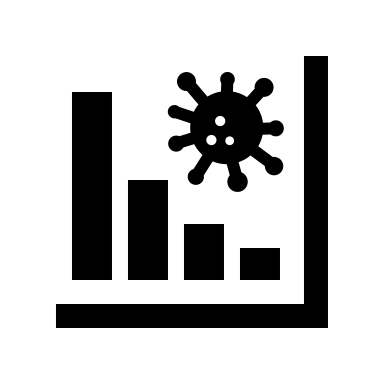 Erstelle eine Tabelle. Nenne mindestens 5 Menschenrechte, die in diesem Jahr eingeschränkt worden sind. Belege deine Behauptung anschließend mit einem konkreten Beispiel.Beispiel:Die Einschränkung unserer Freiheit erfolgt nicht grundlos. Informiere dich über die Hintergründe und beantworte folgende Frage: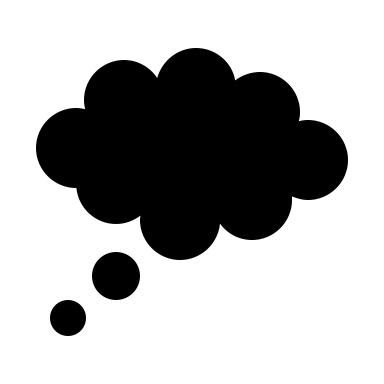 Wie werden die Einschränkungen der Freiheit von der Regierung gerechtfertigt? Warum ist es wichtig, dass wir einen Teil unserer Freiheit für eine bestimmte Zeit einschränken?Zusatzaufgabe:Wie stark fühlst du dich durch die Corona-Maßnahmen eingeschränkt? Welche Freiheiten vermisst du in deinem Leben?MenschenrechtBeispielArtikel 23: Recht auf ArbeitIn der Corona-Krise können und dürfen viele Menschen ihrer Arbeit nicht mehr nachgehen. Besonders betroffen sind gastronomische Einrichtungen und Reiseunternehmen. 